Publicado en Lorca el 05/08/2020 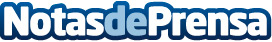 Un asociado de Grudesa se une a los corners Fersay  en la localidad murciana de LorcaLa marca especialista del Sur de Europa en venta de accesorios y repuestos para electrodomésticos y electrónica del hogarDatos de contacto:Pura de RojasALLEGRA COMUNICACION91 434 82 29Nota de prensa publicada en: https://www.notasdeprensa.es/un-asociado-de-grudesa-se-une-a-los-corners Categorias: Franquicias Marketing Consumo Industria Téxtil Electrodomésticos http://www.notasdeprensa.es